PGP INSTALLATION AND CONFIGURATIONInstallation of PGP on a windows-based system.Step 1: Firstly, download the OPENPGPStep 2: Run   as administrator to begin with installation.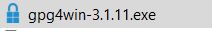 Step 3: During installation select all the options below.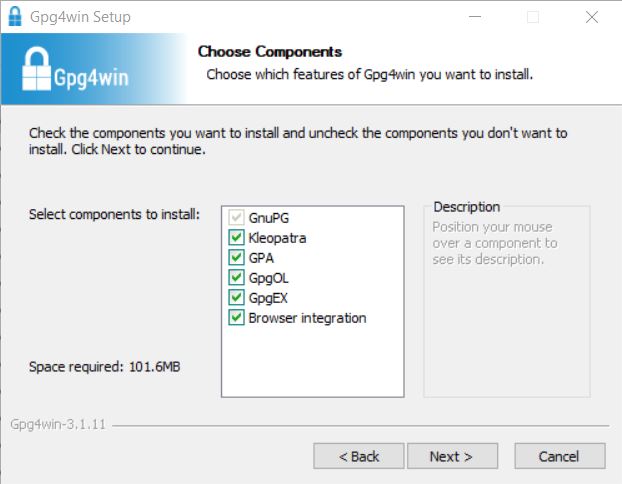 Creating Keys and configuration of your pgp account.Step 4: Navigate to search for Kleopatra    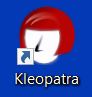 Step 5: Select new pair of key. Find the welcome page for Kleopatra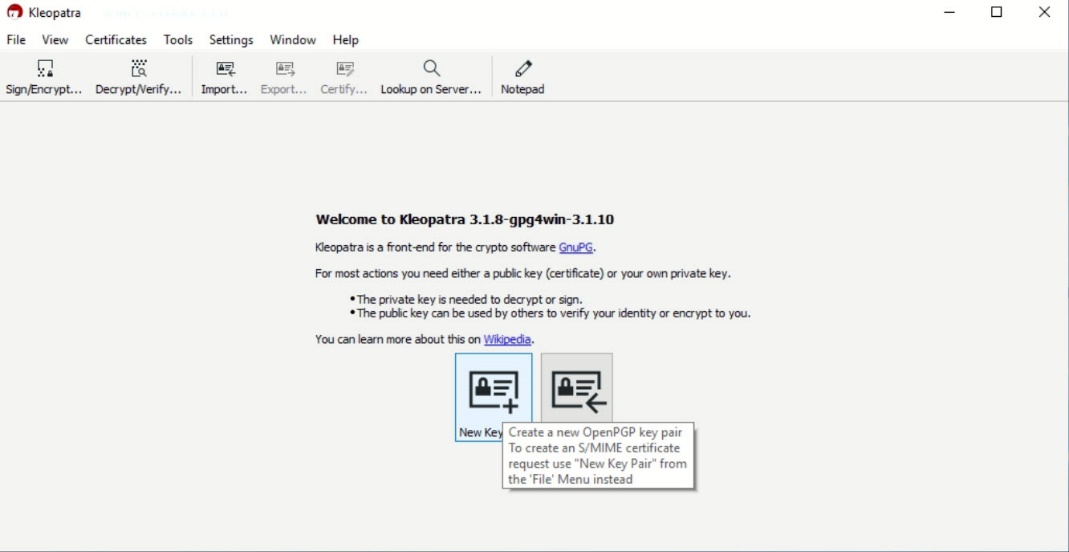 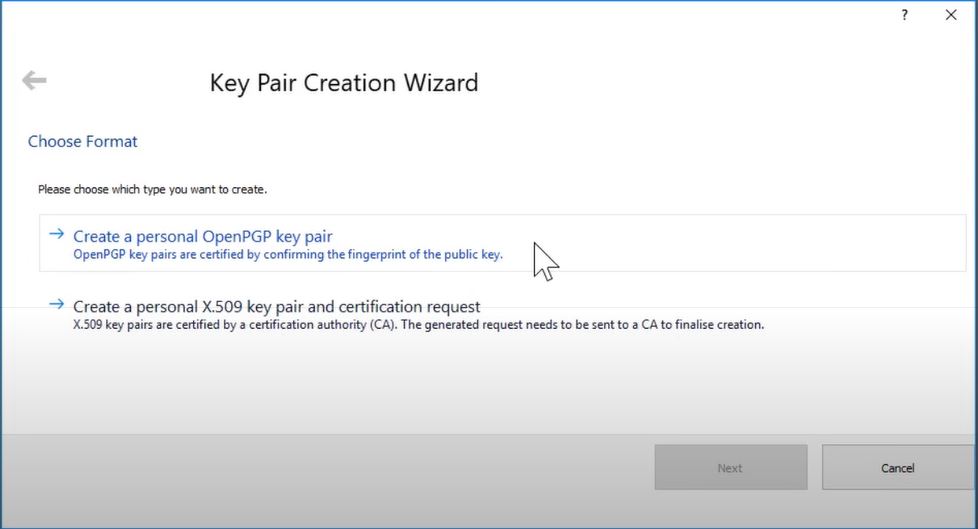 Step 6: Provide your Full name and email to be used for secure communication 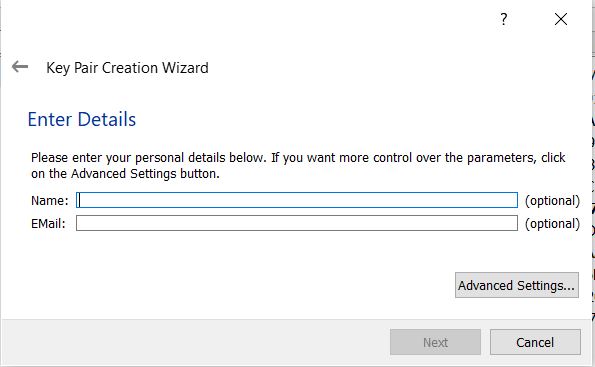 Step 7: Proceed to Advanced settings and select 4096 bits 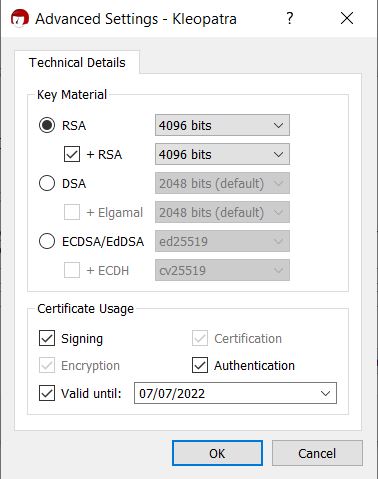 Step 8: Provide a passphrase to protect your secret key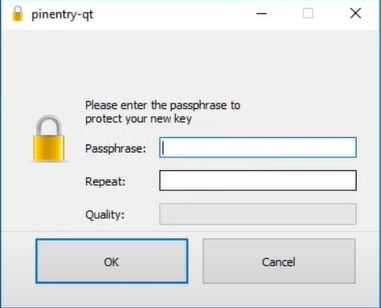 Step 9: Make backup of your key.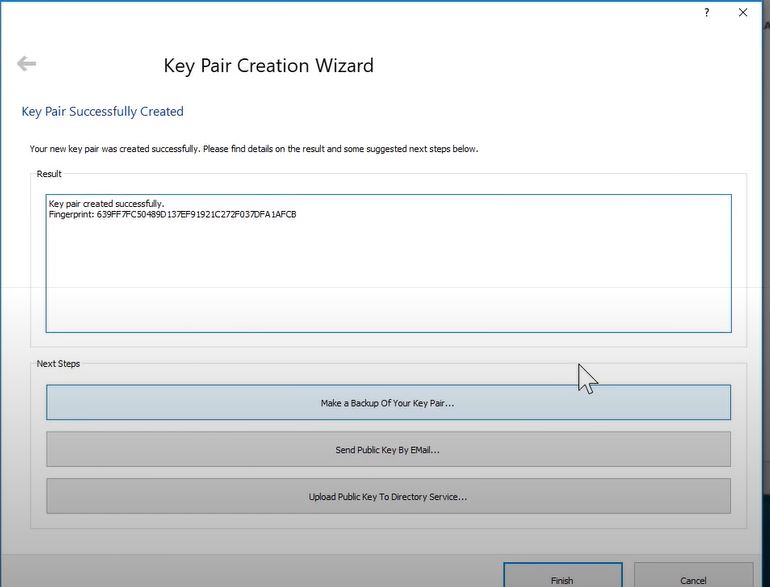 Signing others to have secure communications.Step 10: Copy your public key by right your name on Kleopatra, scroll to Export, save it, open and copy it.Step 11: Navigate to PGP.CIRCL to upload your previously copied public key and click on submit key. Paste and submit it.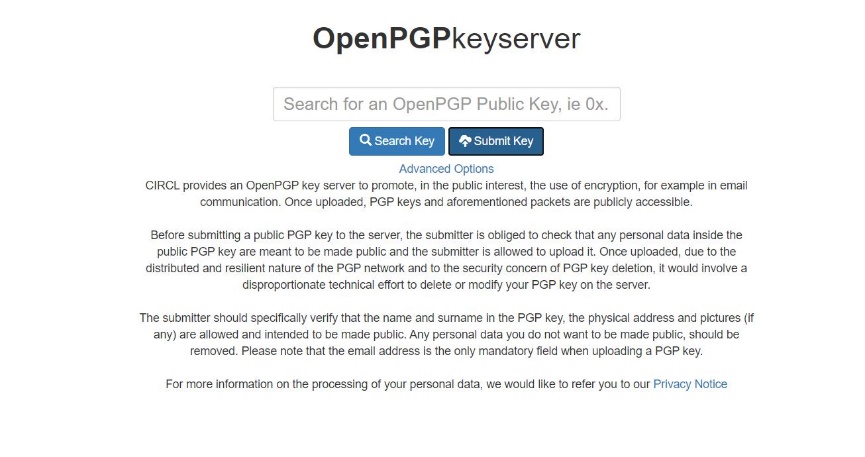 To sign others, navigate to PGP.CIRCL provide full name of that particular individual or their domain.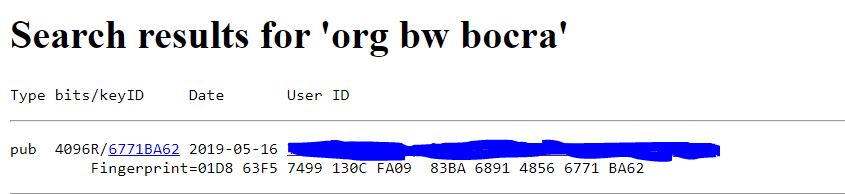 Step 12: Click on keyID (4096R/6771BA62), copy the public key.Step 13: Go back to Kleopatra and paste on notepad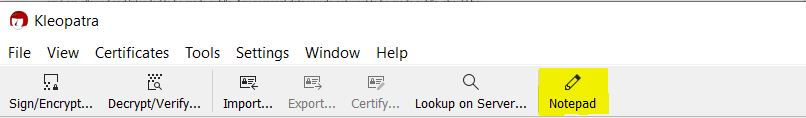 Step 14: Import Notepad 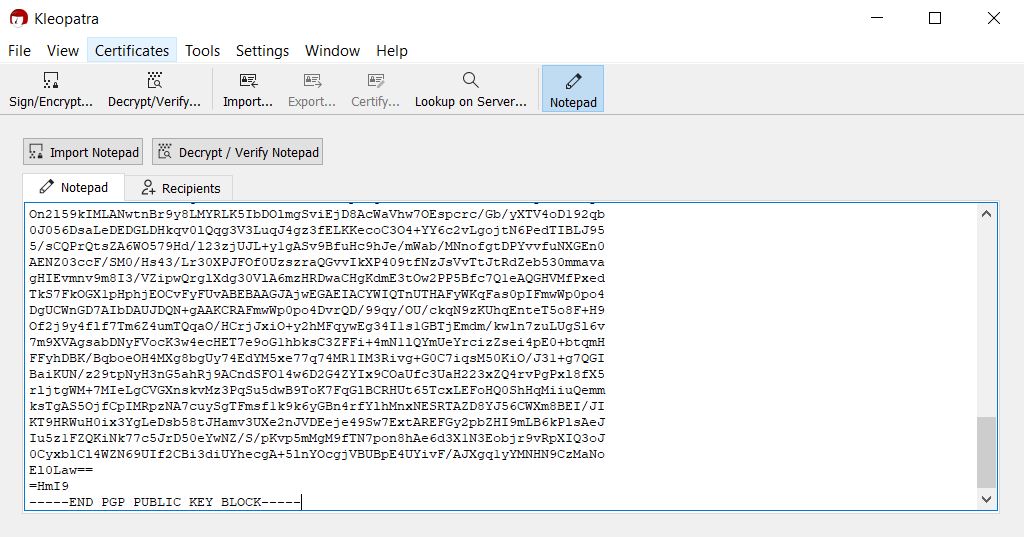 Step 15: Verify that the person you are signing is who they are by the following listed suggestions.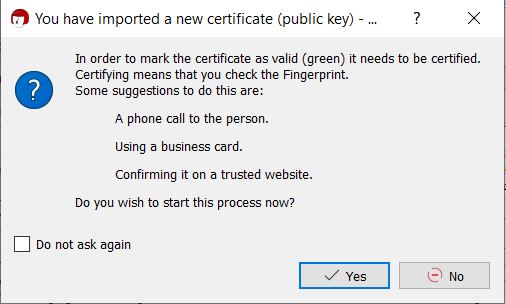 Start signing and encrypting communication on your outlook.Step 16: Open your outlook application, then proceed to new email. Under Message click   to activate both signing and encrypting.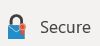 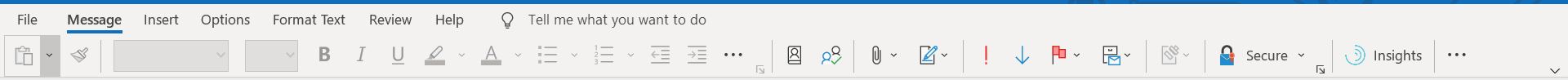 Step 17: Now, provide content to your email like you normally do then send and input your passphrase.Note: Have the best and secure communications from on forward.